Коми кыв (государственнöй) технология картаОлiсны-вылiсны Руч да Кӧч. Ручлӧн вӧлi йи чом, а кӧчлӧн — пу чом. Пришла весна красна — Ручлӧн чом растаяла, а Кӧчлон стоит по-старому. Вот Руч и попросилась у него переночевать, да его из избенки и выгнала. Кӧч мунӧ, бӧрдӧ-плачет. Ему навстречу локтӧ Пон:— Ув, ув, ув! Мый Кӧч бӧрдан?— Как мне не плакать? Волi менам пу чом, а Ручлӧн – йи чом. Попросилась она ко мне ночевать, да меня и выгнала.— Кӧч, эн бӧрд! Я твоему горю помогу.Подошли они к чом. Пон сказала:— Ув, ув, ув! Руч, мун татысь!А Руч шуӧ: — Как выскочу, как выпрыгну, пойдут клочки по закоулочкам!Пон испугалась и убежала.Кӧч мунӧ да бӧрдӧ. Ему навстречу Ош: — Кӧч, мый бӧрдан?— Как мне не плакать? Волi менам пу чом, а Ручлӧн – йи чом. Попросилась она ночевать, да меня и выгнала.— Не плачь, я твоему горю помогу.Подошли они к чом. Ош как зарычит:— Руч, мун татысь!А Руч шуӧ:— Как выскочу, как выпрыгну, пойдут клочки по закоулочкам!Ош испугался и убежал.Кӧч мунӧ, бӧрдӧ. Ему навстречу Петук с косой:— Кикуруллю! Кӧч, мый бӧрдан?— Как мне не плакать? Волi менам пу чом, а Ручлӧн – йи чом. Попросилась она ночевать, да меня и выгнала.— Пойдем, я твоему горю помогу.Подошли они к избенке. Петук крикнул:— Кикуруллю! Иду на пятах,
Несу косу на плечах,
Хочу Руч посечи,
Слезай, Руч, с печи,
Поди, Руч, вон!Руч услыхала, испугалась и без памяти выбежала и пустилась прочь, только пятки засверкали.И стали Коч да Петук в пу чом вместе овны-вывны.Урок тшупöдТшупöдлöн могНаглядность,пöв оформитöмВелöдысьлöн уджВелöдысьлöн уджЧелядьлöн удж1.  Котыртанздук. Мог: Чужтыны челядьлысь урок вылын уджавны кöсйöм 1. кӧсйыны окотапырысь велöдчыны, водзö выльтор да выль ногöн тöдмавны; (Л.)Слайд вылын:Ме урок вылын бура уджала.Ме урок вылын ог бура уджав.- Челядь, видза оланныд! - Челядь, видза оланныд! 1.  Котыртанздук. Мог: Чужтыны челядьлысь урок вылын уджавны кöсйöм 1. кӧсйыны окотапырысь велöдчыны, водзö выльтор да выль ногöн тöдмавны; (Л.)Слайд вылын:Ме урок вылын бура уджала.Ме урок вылын ог бура уджав.- Видзӧдлӧй, на слайде есть предложения. - Видзӧдлӧй, на слайде есть предложения. 1.  Котыртанздук. Мог: Чужтыны челядьлысь урок вылын уджавны кöсйöм 1. кӧсйыны окотапырысь велöдчыны, водзö выльтор да выль ногöн тöдмавны; (Л.)Слайд вылын:Ме урок вылын бура уджала.Ме урок вылын ог бура уджав.- Кто хочет прочитать и перевести эти предложения? - Кто хочет прочитать и перевести эти предложения? - Ме урок вылын бура уджала.Ме урок вылын ог бура уджав.1.  Котыртанздук. Мог: Чужтыны челядьлысь урок вылын уджавны кöсйöм 1. кӧсйыны окотапырысь велöдчыны, водзö выльтор да выль ногöн тöдмавны; (Л.)Слайд вылын:Ме урок вылын бура уджала.Ме урок вылын ог бура уджав.- Поднимите руки те, кто на уроке будет хорошо работать. - Поднимите руки те, кто на уроке будет хорошо работать. 1.  Котыртанздук. Мог: Чужтыны челядьлысь урок вылын уджавны кöсйöм 1. кӧсйыны окотапырысь велöдчыны, водзö выльтор да выль ногöн тöдмавны; (Л.)Слайд вылын:Ме урок вылын бура уджала.Ме урок вылын ог бура уджав.- Зэв бур. - Зэв бур. 1.  Котыртанздук. Мог: Чужтыны челядьлысь урок вылын уджавны кöсйöм 1. кӧсйыны окотапырысь велöдчыны, водзö выльтор да выль ногöн тöдмавны; (Л.)Слайд вылын:Ме урок вылын бура уджала.Ме урок вылын ог бура уджав.- Как на уроке можно хорошо работать? - Как на уроке можно хорошо работать? - Выполнять все задания, отвечать на вопросы, задавать самим вопросы. 1.  Котыртанздук. Мог: Чужтыны челядьлысь урок вылын уджавны кöсйöм 1. кӧсйыны окотапырысь велöдчыны, водзö выльтор да выль ногöн тöдмавны; (Л.)Слайд вылын:Ме урок вылын бура уджала.Ме урок вылын ог бура уджав.- Бур. Лыддям, прочитаем ещё раз наше предложение. Оно будет нашим девизом на сегодняшнем уроке. - Бур. Лыддям, прочитаем ещё раз наше предложение. Оно будет нашим девизом на сегодняшнем уроке. 2.АудируйтöмПоводдя да лун йылысь сёрни.Мог: тӧд вылӧ уськӧдны, кутшӧм талун поводдя, лун.Формировать умение извлекать информацию, представленную в виде иллюстрации, таблицы. (П.)Формировать умение классифицировать объекты по определённым признакам. (П.)Вӧльгым тӧлысь 20-ӧд лун.Талун      Талун абу                         - Посмотрите, на доске есть 2 слова, давайте вместе их прочитаем.- Посмотрите, на доске есть 2 слова, давайте вместе их прочитаем.- Талун, талун абу.2.АудируйтöмПоводдя да лун йылысь сёрни.Мог: тӧд вылӧ уськӧдны, кутшӧм талун поводдя, лун.Формировать умение извлекать информацию, представленную в виде иллюстрации, таблицы. (П.)Формировать умение классифицировать объекты по определённым признакам. (П.)Вӧльгым тӧлысь 20-ӧд лун.Талун      Талун абу                         - Кроме этого, у нас есть картинки и слова. Из этих картинок надо выбрать те, которые соответствуют и не соответствуют сегодняшней погоде … и …, выйдите к доске. …, ты выбираешь из этих картинок те, которые подходят к сегодняшней погода, а … выбираешь картинки, которые не подходят к сегодняшней погоде. - Кроме этого, у нас есть картинки и слова. Из этих картинок надо выбрать те, которые соответствуют и не соответствуют сегодняшней погоде … и …, выйдите к доске. …, ты выбираешь из этих картинок те, которые подходят к сегодняшней погода, а … выбираешь картинки, которые не подходят к сегодняшней погоде. 2.АудируйтöмПоводдя да лун йылысь сёрни.Мог: тӧд вылӧ уськӧдны, кутшӧм талун поводдя, лун.Формировать умение извлекать информацию, представленную в виде иллюстрации, таблицы. (П.)Формировать умение классифицировать объекты по определённым признакам. (П.)Вӧльгым тӧлысь 20-ӧд лун.Талун      Талун абу                         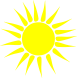 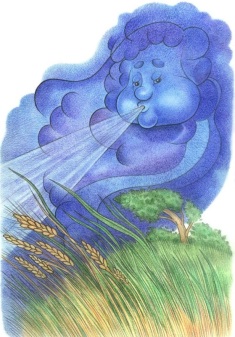 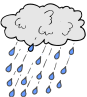 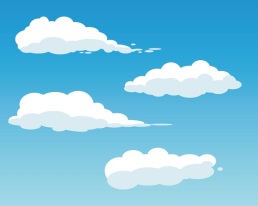                   тӧла                   шондiа                зэра                    кымӧра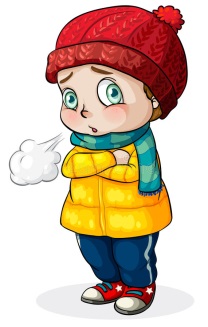 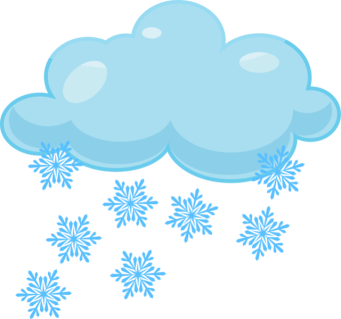     кӧдзыд                      лымъя                  тӧла                   шондiа                зэра                    кымӧра    кӧдзыд                      лымъя2.АудируйтöмПоводдя да лун йылысь сёрни.Мог: тӧд вылӧ уськӧдны, кутшӧм талун поводдя, лун.Формировать умение извлекать информацию, представленную в виде иллюстрации, таблицы. (П.)Формировать умение классифицировать объекты по определённым признакам. (П.)Вӧльгым тӧлысь 20-ӧд лун.Талун      Талун абу                         - Остальные работают со мной. - Остальные работают со мной. 2.АудируйтöмПоводдя да лун йылысь сёрни.Мог: тӧд вылӧ уськӧдны, кутшӧм талун поводдя, лун.Формировать умение извлекать информацию, представленную в виде иллюстрации, таблицы. (П.)Формировать умение классифицировать объекты по определённым признакам. (П.)Вӧльгым тӧлысь 20-ӧд лун.Талун      Талун абу                         - Челядь, кутшӧм талун лун?- Кутшӧм лун вӧлi тӧрыт? - Кутшӧм лун лоӧ аски? - Челядь, кутшӧм талун лун?- Кутшӧм лун вӧлi тӧрыт? - Кутшӧм лун лоӧ аски? - Вӧльгым тӧлысь 20-ӧд лун. - Вӧльгым тӧлысь 19-ӧд лун.- Вӧльгым тӧлысь 21-ӧд лун.2.АудируйтöмПоводдя да лун йылысь сёрни.Мог: тӧд вылӧ уськӧдны, кутшӧм талун поводдя, лун.Формировать умение извлекать информацию, представленную в виде иллюстрации, таблицы. (П.)Формировать умение классифицировать объекты по определённым признакам. (П.)Вӧльгым тӧлысь 20-ӧд лун.Талун      Талун абу                         - Бур. ... и … уже подобрали картинки. Давайте посмотрим, правильно ли … и … разделили картинки. - Бур. ... и … уже подобрали картинки. Давайте посмотрим, правильно ли … и … разделили картинки. 2.АудируйтöмПоводдя да лун йылысь сёрни.Мог: тӧд вылӧ уськӧдны, кутшӧм талун поводдя, лун.Формировать умение извлекать информацию, представленную в виде иллюстрации, таблицы. (П.)Формировать умение классифицировать объекты по определённым признакам. (П.)Вӧльгым тӧлысь 20-ӧд лун.Талун      Талун абу                         - Поднимите руки, кто согласен. - … и …, молодцы, правильно распределили картинки.  - Поднимите руки, кто согласен. - … и …, молодцы, правильно распределили картинки.  2.АудируйтöмПоводдя да лун йылысь сёрни.Мог: тӧд вылӧ уськӧдны, кутшӧм талун поводдя, лун.Формировать умение извлекать информацию, представленную в виде иллюстрации, таблицы. (П.)Формировать умение классифицировать объекты по определённым признакам. (П.)Вӧльгым тӧлысь 20-ӧд лун.Талун      Талун абу                         - Читаем хором. Лыддям.  - Читаем хором. Лыддям.  2.АудируйтöмПоводдя да лун йылысь сёрни.Мог: тӧд вылӧ уськӧдны, кутшӧм талун поводдя, лун.Формировать умение извлекать информацию, представленную в виде иллюстрации, таблицы. (П.)Формировать умение классифицировать объекты по определённым признакам. (П.)Вӧльгым тӧлысь 20-ӧд лун.Талун      Талун абу                         - Видзӧдлӧй пӧв вылӧ. Висьталам хорӧн рӧмъяссӧ. - Видзӧдлӧй пӧв вылӧ. Висьталам хорӧн рӧмъяссӧ. 2.АудируйтöмПоводдя да лун йылысь сёрни.Мог: тӧд вылӧ уськӧдны, кутшӧм талун поводдя, лун.Формировать умение извлекать информацию, представленную в виде иллюстрации, таблицы. (П.)Формировать умение классифицировать объекты по определённым признакам. (П.)Вӧльгым тӧлысь 20-ӧд лун.Талун      Талун абу                         РӧмРӧм2.АудируйтöмПоводдя да лун йылысь сёрни.Мог: тӧд вылӧ уськӧдны, кутшӧм талун поводдя, лун.Формировать умение извлекать информацию, представленную в виде иллюстрации, таблицы. (П.)Формировать умение классифицировать объекты по определённым признакам. (П.)Вӧльгым тӧлысь 20-ӧд лун.Талун      Талун абу                         - Зэв бур. - Зэв бур. 3.  Тема, могъяс индöм.Мог: индыны уроклысь тема да могъяс.Учить извлекать информацию, представленную в виде иллюстрации. (П.)Учить делать обобщение на основе изученного. (П.)Формировать умение  слушать собеседника и вести диалог, соблюдая правила речевого этикета. (К.)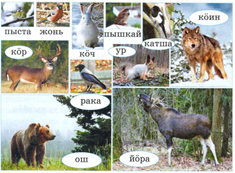 Уроклӧн темаыс:«Вӧрса пемӧсъяс».Хотим больше узнать о теме … .Будем учиться переводить  и говорить … Будем инсценировать произведение  о ….- Онi ворсыштам. Ворсӧмыслӧн нимыс «Да, абу». Я буду показывать картинки, и говорить название животного, но иногда я буду вас путать.  Например, тайӧ ош? (показываю волка). А вы должны говорить только «да» или «абу».- Онi ворсыштам. Ворсӧмыслӧн нимыс «Да, абу». Я буду показывать картинки, и говорить название животного, но иногда я буду вас путать.  Например, тайӧ ош? (показываю волка). А вы должны говорить только «да» или «абу».3.  Тема, могъяс индöм.Мог: индыны уроклысь тема да могъяс.Учить извлекать информацию, представленную в виде иллюстрации. (П.)Учить делать обобщение на основе изученного. (П.)Формировать умение  слушать собеседника и вести диалог, соблюдая правила речевого этикета. (К.)Уроклӧн темаыс:«Вӧрса пемӧсъяс».Хотим больше узнать о теме … .Будем учиться переводить  и говорить … Будем инсценировать произведение  о ….- Итак, тайӧ ур? (показываю медведя) - Итак, тайӧ ур? (показываю медведя) - Абу. 3.  Тема, могъяс индöм.Мог: индыны уроклысь тема да могъяс.Учить извлекать информацию, представленную в виде иллюстрации. (П.)Учить делать обобщение на основе изученного. (П.)Формировать умение  слушать собеседника и вести диалог, соблюдая правила речевого этикета. (К.)Уроклӧн темаыс:«Вӧрса пемӧсъяс».Хотим больше узнать о теме … .Будем учиться переводить  и говорить … Будем инсценировать произведение  о ….- Тайӧ йӧра? (показываю лося) - Тайӧ йӧра? (показываю лося) - Да. 3.  Тема, могъяс индöм.Мог: индыны уроклысь тема да могъяс.Учить извлекать информацию, представленную в виде иллюстрации. (П.)Учить делать обобщение на основе изученного. (П.)Формировать умение  слушать собеседника и вести диалог, соблюдая правила речевого этикета. (К.)Уроклӧн темаыс:«Вӧрса пемӧсъяс».Хотим больше узнать о теме … .Будем учиться переводить  и говорить … Будем инсценировать произведение  о ….*(И так со всеми животными с картинки.)*(И так со всеми животными с картинки.)3.  Тема, могъяс индöм.Мог: индыны уроклысь тема да могъяс.Учить извлекать информацию, представленную в виде иллюстрации. (П.)Учить делать обобщение на основе изученного. (П.)Формировать умение  слушать собеседника и вести диалог, соблюдая правила речевого этикета. (К.)Уроклӧн темаыс:«Вӧрса пемӧсъяс».Хотим больше узнать о теме … .Будем учиться переводить  и говорить … Будем инсценировать произведение  о ….- Тайӧ кодъяс? - Тайӧ кодъяс? - Животные.3.  Тема, могъяс индöм.Мог: индыны уроклысь тема да могъяс.Учить извлекать информацию, представленную в виде иллюстрации. (П.)Учить делать обобщение на основе изученного. (П.)Формировать умение  слушать собеседника и вести диалог, соблюдая правила речевого этикета. (К.)Уроклӧн темаыс:«Вӧрса пемӧсъяс».Хотим больше узнать о теме … .Будем учиться переводить  и говорить … Будем инсценировать произведение  о ….- Как на коми языке будет «животное»?  - Как на коми языке будет «животное»?  - Пемӧс. 3.  Тема, могъяс индöм.Мог: индыны уроклысь тема да могъяс.Учить извлекать информацию, представленную в виде иллюстрации. (П.)Учить делать обобщение на основе изученного. (П.)Формировать умение  слушать собеседника и вести диалог, соблюдая правила речевого этикета. (К.)Уроклӧн темаыс:«Вӧрса пемӧсъяс».Хотим больше узнать о теме … .Будем учиться переводить  и говорить … Будем инсценировать произведение  о ….- Бур. - Бур. 3.  Тема, могъяс индöм.Мог: индыны уроклысь тема да могъяс.Учить извлекать информацию, представленную в виде иллюстрации. (П.)Учить делать обобщение на основе изученного. (П.)Формировать умение  слушать собеседника и вести диалог, соблюдая правила речевого этикета. (К.)Уроклӧн темаыс:«Вӧрса пемӧсъяс».Хотим больше узнать о теме … .Будем учиться переводить  и говорить … Будем инсценировать произведение  о ….- Сегодня мы с вами будем продолжать знакомиться с лесными животными. Лесные животные на коми языке будет «Вӧрса пемӧсъяс». - Сегодня мы с вами будем продолжать знакомиться с лесными животными. Лесные животные на коми языке будет «Вӧрса пемӧсъяс». 3.  Тема, могъяс индöм.Мог: индыны уроклысь тема да могъяс.Учить извлекать информацию, представленную в виде иллюстрации. (П.)Учить делать обобщение на основе изученного. (П.)Формировать умение  слушать собеседника и вести диалог, соблюдая правила речевого этикета. (К.)Уроклӧн темаыс:«Вӧрса пемӧсъяс».Хотим больше узнать о теме … .Будем учиться переводить  и говорить … Будем инсценировать произведение  о ….- Исходя из этого, кто назовёт тему сегодняшнего урока? - Исходя из этого, кто назовёт тему сегодняшнего урока? - Тема сегодняшнего урока «Вӧрса пемӧсъяс.». 3.  Тема, могъяс индöм.Мог: индыны уроклысь тема да могъяс.Учить извлекать информацию, представленную в виде иллюстрации. (П.)Учить делать обобщение на основе изученного. (П.)Формировать умение  слушать собеседника и вести диалог, соблюдая правила речевого этикета. (К.)Уроклӧн темаыс:«Вӧрса пемӧсъяс».Хотим больше узнать о теме … .Будем учиться переводить  и говорить … Будем инсценировать произведение  о ….- Давайте все вместе повторим: вӧрса пемӧсъяс. - Давайте все вместе повторим: вӧрса пемӧсъяс. 3.  Тема, могъяс индöм.Мог: индыны уроклысь тема да могъяс.Учить извлекать информацию, представленную в виде иллюстрации. (П.)Учить делать обобщение на основе изученного. (П.)Формировать умение  слушать собеседника и вести диалог, соблюдая правила речевого этикета. (К.)Уроклӧн темаыс:«Вӧрса пемӧсъяс».Хотим больше узнать о теме … .Будем учиться переводить  и говорить … Будем инсценировать произведение  о ….Могъяс индӧм. Могъяс индӧм. Могъяс индӧм. 3.  Тема, могъяс индöм.Мог: индыны уроклысь тема да могъяс.Учить извлекать информацию, представленную в виде иллюстрации. (П.)Учить делать обобщение на основе изученного. (П.)Формировать умение  слушать собеседника и вести диалог, соблюдая правила речевого этикета. (К.)Уроклӧн темаыс:«Вӧрса пемӧсъяс».Хотим больше узнать о теме … .Будем учиться переводить  и говорить … Будем инсценировать произведение  о ….- Посмотрите, на доске есть предложения – это задачи нашего урока. Но они не совсем полные. Давайте мы вместе дополним наши предложения.- Посмотрите, на доске есть предложения – это задачи нашего урока. Но они не совсем полные. Давайте мы вместе дополним наши предложения.3.  Тема, могъяс индöм.Мог: индыны уроклысь тема да могъяс.Учить извлекать информацию, представленную в виде иллюстрации. (П.)Учить делать обобщение на основе изученного. (П.)Формировать умение  слушать собеседника и вести диалог, соблюдая правила речевого этикета. (К.)Уроклӧн темаыс:«Вӧрса пемӧсъяс».Хотим больше узнать о теме … .Будем учиться переводить  и говорить … Будем инсценировать произведение  о ….- Я читаю начало, а вы все вместе продолжаете.- Я читаю начало, а вы все вместе продолжаете.-  Хотим больше узнать о теме  «Вӧрса пемӧсъяс».Будем учиться переводить  и говорить по-коми. Будем инсценировать произведение  о животных. 4.  Тöдöмлун актуализируйтöм. Мог:  тӧд вылӧ уськӧдны вӧрса  пемӧсъяс. Учить делать обобщение на основе изученного. (П.)Учить  использовать речевые средства для решения коммуникативных задач, правильно оформлять свои мысли в устной форме. (П.)Формировать умение  слушать собеседника и вести диалог, соблюдая правила речевого этикета. (К.)Ме … Да, тэ … Абу, тэ абу … 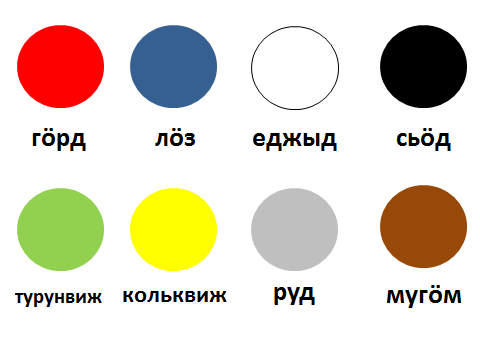 Пемӧсъяс йылысь актуализируйтӧм. Пемӧсъяс йылысь актуализируйтӧм. Пемӧсъяс йылысь актуализируйтӧм. 4.  Тöдöмлун актуализируйтöм. Мог:  тӧд вылӧ уськӧдны вӧрса  пемӧсъяс. Учить делать обобщение на основе изученного. (П.)Учить  использовать речевые средства для решения коммуникативных задач, правильно оформлять свои мысли в устной форме. (П.)Формировать умение  слушать собеседника и вести диалог, соблюдая правила речевого этикета. (К.)Ме … Да, тэ … Абу, тэ абу … - Скажите, по каким признакам мы можем узнавать животных? - Скажите, по каким признакам мы можем узнавать животных? - По окраске (цвету), по  характеру.   4.  Тöдöмлун актуализируйтöм. Мог:  тӧд вылӧ уськӧдны вӧрса  пемӧсъяс. Учить делать обобщение на основе изученного. (П.)Учить  использовать речевые средства для решения коммуникативных задач, правильно оформлять свои мысли в устной форме. (П.)Формировать умение  слушать собеседника и вести диалог, соблюдая правила речевого этикета. (К.)Ме … Да, тэ … Абу, тэ абу … - Сейчас мы с вами вспомним, какими слова можно характеризовать животных. - Сейчас мы с вами вспомним, какими слова можно характеризовать животных. 4.  Тöдöмлун актуализируйтöм. Мог:  тӧд вылӧ уськӧдны вӧрса  пемӧсъяс. Учить делать обобщение на основе изученного. (П.)Учить  использовать речевые средства для решения коммуникативных задач, правильно оформлять свои мысли в устной форме. (П.)Формировать умение  слушать собеседника и вести диалог, соблюдая правила речевого этикета. (К.)Ме … Да, тэ … Абу, тэ абу … - У вас на партах есть карточка 1. Прочитаем слова на коми языке. Карточка 1. Варгыль кока       ловкийМелi                    косолапыйПельк                  ласковыйПолысь               быстрыйТэрыб                 трусливый- У вас на партах есть карточка 1. Прочитаем слова на коми языке. Карточка 1. Варгыль кока       ловкийМелi                    косолапыйПельк                  ласковыйПолысь               быстрыйТэрыб                 трусливый4.  Тöдöмлун актуализируйтöм. Мог:  тӧд вылӧ уськӧдны вӧрса  пемӧсъяс. Учить делать обобщение на основе изученного. (П.)Учить  использовать речевые средства для решения коммуникативных задач, правильно оформлять свои мысли в устной форме. (П.)Формировать умение  слушать собеседника и вести диалог, соблюдая правила речевого этикета. (К.)Ме … Да, тэ … Абу, тэ абу … - Что вам необходимо сделать? - Что вам необходимо сделать? - Соединить слова, найти пары. 4.  Тöдöмлун актуализируйтöм. Мог:  тӧд вылӧ уськӧдны вӧрса  пемӧсъяс. Учить делать обобщение на основе изученного. (П.)Учить  использовать речевые средства для решения коммуникативных задач, правильно оформлять свои мысли в устной форме. (П.)Формировать умение  слушать собеседника и вести диалог, соблюдая правила речевого этикета. (К.)Ме … Да, тэ … Абу, тэ абу … - Давайте первую сделаем вместе? Варгыль кока – это значит какой? Соедините эти слова. - Давайте первую сделаем вместе? Варгыль кока – это значит какой? Соедините эти слова. - Косолапый. 4.  Тöдöмлун актуализируйтöм. Мог:  тӧд вылӧ уськӧдны вӧрса  пемӧсъяс. Учить делать обобщение на основе изученного. (П.)Учить  использовать речевые средства для решения коммуникативных задач, правильно оформлять свои мысли в устной форме. (П.)Формировать умение  слушать собеседника и вести диалог, соблюдая правила речевого этикета. (К.)Ме … Да, тэ … Абу, тэ абу … - Итак, сейчас самостоятельно выполните работу. Если у вас возникнут затруднения, то вы можете воспользоваться 44 страницей учебника. - Итак, сейчас самостоятельно выполните работу. Если у вас возникнут затруднения, то вы можете воспользоваться 44 страницей учебника. 4.  Тöдöмлун актуализируйтöм. Мог:  тӧд вылӧ уськӧдны вӧрса  пемӧсъяс. Учить делать обобщение на основе изученного. (П.)Учить  использовать речевые средства для решения коммуникативных задач, правильно оформлять свои мысли в устной форме. (П.)Формировать умение  слушать собеседника и вести диалог, соблюдая правила речевого этикета. (К.)Ме … Да, тэ … Абу, тэ абу … - … первой закончила работу, поэтому она сейчас будет читать пары, а вы проверяете, а затем все вместе повторяете получившуюся пару. - … первой закончила работу, поэтому она сейчас будет читать пары, а вы проверяете, а затем все вместе повторяете получившуюся пару. 4.  Тöдöмлун актуализируйтöм. Мог:  тӧд вылӧ уськӧдны вӧрса  пемӧсъяс. Учить делать обобщение на основе изученного. (П.)Учить  использовать речевые средства для решения коммуникативных задач, правильно оформлять свои мысли в устной форме. (П.)Формировать умение  слушать собеседника и вести диалог, соблюдая правила речевого этикета. (К.)Ме … Да, тэ … Абу, тэ абу … - …, лыддьы. - …, лыддьы. 4.  Тöдöмлун актуализируйтöм. Мог:  тӧд вылӧ уськӧдны вӧрса  пемӧсъяс. Учить делать обобщение на основе изученного. (П.)Учить  использовать речевые средства для решения коммуникативных задач, правильно оформлять свои мысли в устной форме. (П.)Формировать умение  слушать собеседника и вести диалог, соблюдая правила речевого этикета. (К.)Ме … Да, тэ … Абу, тэ абу … - …, молодеч! Все пары составила правильно. Поднимите руки те, кто тоже все пары составил верно. - …, молодеч! Все пары составила правильно. Поднимите руки те, кто тоже все пары составил верно. 4.  Тöдöмлун актуализируйтöм. Мог:  тӧд вылӧ уськӧдны вӧрса  пемӧсъяс. Учить делать обобщение на основе изученного. (П.)Учить  использовать речевые средства для решения коммуникативных задач, правильно оформлять свои мысли в устной форме. (П.)Формировать умение  слушать собеседника и вести диалог, соблюдая правила речевого этикета. (К.)Ме … Да, тэ … Абу, тэ абу … «Тӧдмав пемӧс» ворсӧм. «Тӧдмав пемӧс» ворсӧм. «Тӧдмав пемӧс» ворсӧм. 4.  Тöдöмлун актуализируйтöм. Мог:  тӧд вылӧ уськӧдны вӧрса  пемӧсъяс. Учить делать обобщение на основе изученного. (П.)Учить  использовать речевые средства для решения коммуникативных задач, правильно оформлять свои мысли в устной форме. (П.)Формировать умение  слушать собеседника и вести диалог, соблюдая правила речевого этикета. (К.)Ме … Да, тэ … Абу, тэ абу … - Онi неуна ворсыштам. Ворсӧмыслӧн нимыс «Тӧдмав пемӧс».  Сейчас мы с вами сыграем в игру, которая называется «Узнай животное». - Онi неуна ворсыштам. Ворсӧмыслӧн нимыс «Тӧдмав пемӧс».  Сейчас мы с вами сыграем в игру, которая называется «Узнай животное». 4.  Тöдöмлун актуализируйтöм. Мог:  тӧд вылӧ уськӧдны вӧрса  пемӧсъяс. Учить делать обобщение на основе изученного. (П.)Учить  использовать речевые средства для решения коммуникативных задач, правильно оформлять свои мысли в устной форме. (П.)Формировать умение  слушать собеседника и вести диалог, соблюдая правила речевого этикета. (К.)Ме … Да, тэ … Абу, тэ абу … - …, выходи к доске, ты будешь водящим. Сейчас я надену на тебя маску с животным, но ты не должен знать кто это. Ты будешь задавать ребятам вопросы вот по такому образцу: Ме гӧрд? Ме пельк? И с.в. А ребята тебе будет отвечать только «да, тэ гӧрд» или «абу, тэ абу гӧрд». Если ты догадаешься, о каком животном идёт речь, то спрашиваешь: ме ур?- …, выходи к доске, ты будешь водящим. Сейчас я надену на тебя маску с животным, но ты не должен знать кто это. Ты будешь задавать ребятам вопросы вот по такому образцу: Ме гӧрд? Ме пельк? И с.в. А ребята тебе будет отвечать только «да, тэ гӧрд» или «абу, тэ абу гӧрд». Если ты догадаешься, о каком животном идёт речь, то спрашиваешь: ме ур?4.  Тöдöмлун актуализируйтöм. Мог:  тӧд вылӧ уськӧдны вӧрса  пемӧсъяс. Учить делать обобщение на основе изученного. (П.)Учить  использовать речевые средства для решения коммуникативных задач, правильно оформлять свои мысли в устной форме. (П.)Формировать умение  слушать собеседника и вести диалог, соблюдая правила речевого этикета. (К.)Ме … Да, тэ … Абу, тэ абу … - Для того, чтобы тебе было легче задавать вопросы, ты можешь использовать слова с доски и с карточки, на которой выполнял работу. - Для того, чтобы тебе было легче задавать вопросы, ты можешь использовать слова с доски и с карточки, на которой выполнял работу. 4.  Тöдöмлун актуализируйтöм. Мог:  тӧд вылӧ уськӧдны вӧрса  пемӧсъяс. Учить делать обобщение на основе изученного. (П.)Учить  использовать речевые средства для решения коммуникативных задач, правильно оформлять свои мысли в устной форме. (П.)Формировать умение  слушать собеседника и вести диалог, соблюдая правила речевого этикета. (К.)Ме … Да, тэ … Абу, тэ абу … - Молодеч! - …, выходи к доске. Теперь ты будешь водящим.- Молодеч! - …, выходи к доске. Теперь ты будешь водящим.4.  Тöдöмлун актуализируйтöм. Мог:  тӧд вылӧ уськӧдны вӧрса  пемӧсъяс. Учить делать обобщение на основе изученного. (П.)Учить  использовать речевые средства для решения коммуникативных задач, правильно оформлять свои мысли в устной форме. (П.)Формировать умение  слушать собеседника и вести диалог, соблюдая правила речевого этикета. (К.)Ме … Да, тэ … Абу, тэ абу … * (И так с остальными животными: медведем, зайцем, лисой.)* (И так с остальными животными: медведем, зайцем, лисой.)4.  Тöдöмлун актуализируйтöм. Мог:  тӧд вылӧ уськӧдны вӧрса  пемӧсъяс. Учить делать обобщение на основе изученного. (П.)Учить  использовать речевые средства для решения коммуникативных задач, правильно оформлять свои мысли в устной форме. (П.)Формировать умение  слушать собеседника и вести диалог, соблюдая правила речевого этикета. (К.)Ме … Да, тэ … Абу, тэ абу … - Молодцы, водящие задавали хорошие, точные вопросы, а остальные правильно отвечали.- Молодцы, водящие задавали хорошие, точные вопросы, а остальные правильно отвечали.4.  Тöдöмлун актуализируйтöм. Мог:  тӧд вылӧ уськӧдны вӧрса  пемӧсъяс. Учить делать обобщение на основе изученного. (П.)Учить  использовать речевые средства для решения коммуникативных задач, правильно оформлять свои мысли в устной форме. (П.)Формировать умение  слушать собеседника и вести диалог, соблюдая правила речевого этикета. (К.)Ме … Да, тэ … Абу, тэ абу … Промежуточнӧй рефлексия. Промежуточнӧй рефлексия. Промежуточнӧй рефлексия. 4.  Тöдöмлун актуализируйтöм. Мог:  тӧд вылӧ уськӧдны вӧрса  пемӧсъяс. Учить делать обобщение на основе изученного. (П.)Учить  использовать речевые средства для решения коммуникативных задач, правильно оформлять свои мысли в устной форме. (П.)Формировать умение  слушать собеседника и вести диалог, соблюдая правила речевого этикета. (К.)Ме … Да, тэ … Абу, тэ абу … - Что мы сейчас с вами делали? Про кого вспомнили? - Что мы сейчас с вами делали? Про кого вспомнили? - Мы вспомнили животных, их характеристику и окраску. 4.  Тöдöмлун актуализируйтöм. Мог:  тӧд вылӧ уськӧдны вӧрса  пемӧсъяс. Учить делать обобщение на основе изученного. (П.)Учить  использовать речевые средства для решения коммуникативных задач, правильно оформлять свои мысли в устной форме. (П.)Формировать умение  слушать собеседника и вести диалог, соблюдая правила речевого этикета. (К.)Ме … Да, тэ … Абу, тэ абу … - Про каких животных мы говорили: про домашних или лесных? - Про каких животных мы говорили: про домашних или лесных? - Лесных.  4.  Тöдöмлун актуализируйтöм. Мог:  тӧд вылӧ уськӧдны вӧрса  пемӧсъяс. Учить делать обобщение на основе изученного. (П.)Учить  использовать речевые средства для решения коммуникативных задач, правильно оформлять свои мысли в устной форме. (П.)Формировать умение  слушать собеседника и вести диалог, соблюдая правила речевого этикета. (К.)Ме … Да, тэ … Абу, тэ абу … - Как на коми языке будет «животное»- Как на коми языке будет «животное»- Пемӧс. 5. Темаӧ пырӧдчӧм. Сёрнитны велӧдӧм.Мог: инсценируйтный «Руч да кӧч» мойд.Учить пользоваться ознакомительным видом чтения. (Р.)Учить анализировать текст произведения. (П.)Учить извлекать информацию, представленную в форме сплошного текста (П.)Учить использовать речевые средства для решения коммуникативных задач, правильно оформлять свои мысли в устной форме. (П.)Формировать умение  слушать собеседника и вести диалог, соблюдая правила речевого этикета. (К.)МОЙД 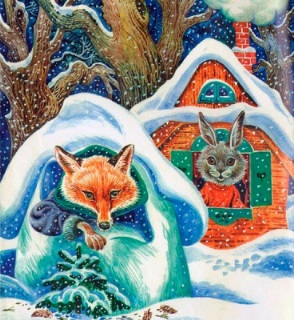 «Руч да кӧч» мойд.Пемӧсъяс мойдъясын актуализируйтӧм.Пемӧсъяс мойдъясын актуализируйтӧм.Пемӧсъяс мойдъясын актуализируйтӧм.5. Темаӧ пырӧдчӧм. Сёрнитны велӧдӧм.Мог: инсценируйтный «Руч да кӧч» мойд.Учить пользоваться ознакомительным видом чтения. (Р.)Учить анализировать текст произведения. (П.)Учить извлекать информацию, представленную в форме сплошного текста (П.)Учить использовать речевые средства для решения коммуникативных задач, правильно оформлять свои мысли в устной форме. (П.)Формировать умение  слушать собеседника и вести диалог, соблюдая правила речевого этикета. (К.)МОЙД «Руч да кӧч» мойд.- Челядь, в каких произведениях главными героями являются животные?- Сказки.- Сказки.5. Темаӧ пырӧдчӧм. Сёрнитны велӧдӧм.Мог: инсценируйтный «Руч да кӧч» мойд.Учить пользоваться ознакомительным видом чтения. (Р.)Учить анализировать текст произведения. (П.)Учить извлекать информацию, представленную в форме сплошного текста (П.)Учить использовать речевые средства для решения коммуникативных задач, правильно оформлять свои мысли в устной форме. (П.)Формировать умение  слушать собеседника и вести диалог, соблюдая правила речевого этикета. (К.)МОЙД «Руч да кӧч» мойд. - «Сказка» на коми языке будет «мойд». Давайте все вместе повторим слово «мойд». 5. Темаӧ пырӧдчӧм. Сёрнитны велӧдӧм.Мог: инсценируйтный «Руч да кӧч» мойд.Учить пользоваться ознакомительным видом чтения. (Р.)Учить анализировать текст произведения. (П.)Учить извлекать информацию, представленную в форме сплошного текста (П.)Учить использовать речевые средства для решения коммуникативных задач, правильно оформлять свои мысли в устной форме. (П.)Формировать умение  слушать собеседника и вести диалог, соблюдая правила речевого этикета. (К.)МОЙД «Руч да кӧч» мойд.- Какие же животные больше всех встречаются в сказках?  Назовите этих животных на коми языке.  - Руч, кӧч, ош, пон и с.в. - Руч, кӧч, ош, пон и с.в. 5. Темаӧ пырӧдчӧм. Сёрнитны велӧдӧм.Мог: инсценируйтный «Руч да кӧч» мойд.Учить пользоваться ознакомительным видом чтения. (Р.)Учить анализировать текст произведения. (П.)Учить извлекать информацию, представленную в форме сплошного текста (П.)Учить использовать речевые средства для решения коммуникативных задач, правильно оформлять свои мысли в устной форме. (П.)Формировать умение  слушать собеседника и вести диалог, соблюдая правила речевого этикета. (К.)МОЙД «Руч да кӧч» мойд.- Зэв бур. 5. Темаӧ пырӧдчӧм. Сёрнитны велӧдӧм.Мог: инсценируйтный «Руч да кӧч» мойд.Учить пользоваться ознакомительным видом чтения. (Р.)Учить анализировать текст произведения. (П.)Учить извлекать информацию, представленную в форме сплошного текста (П.)Учить использовать речевые средства для решения коммуникативных задач, правильно оформлять свои мысли в устной форме. (П.)Формировать умение  слушать собеседника и вести диалог, соблюдая правила речевого этикета. (К.)МОЙД «Руч да кӧч» мойд.- Талун, сегодня мы с вами вспомним одну сказку, а какую именно, вам необходимо узнать по картинке. 5. Темаӧ пырӧдчӧм. Сёрнитны велӧдӧм.Мог: инсценируйтный «Руч да кӧч» мойд.Учить пользоваться ознакомительным видом чтения. (Р.)Учить анализировать текст произведения. (П.)Учить извлекать информацию, представленную в форме сплошного текста (П.)Учить использовать речевые средства для решения коммуникативных задач, правильно оформлять свои мысли в устной форме. (П.)Формировать умение  слушать собеседника и вести диалог, соблюдая правила речевого этикета. (К.)МОЙД «Руч да кӧч» мойд.«Руч да кӧч» мойд йылысь сернитӧм. «Руч да кӧч» мойд йылысь сернитӧм. «Руч да кӧч» мойд йылысь сернитӧм. 5. Темаӧ пырӧдчӧм. Сёрнитны велӧдӧм.Мог: инсценируйтный «Руч да кӧч» мойд.Учить пользоваться ознакомительным видом чтения. (Р.)Учить анализировать текст произведения. (П.)Учить извлекать информацию, представленную в форме сплошного текста (П.)Учить использовать речевые средства для решения коммуникативных задач, правильно оформлять свои мысли в устной форме. (П.)Формировать умение  слушать собеседника и вести диалог, соблюдая правила речевого этикета. (К.)МОЙД «Руч да кӧч» мойд.- Тайӧ кодъяс? -  Руч да кӧч.-  Руч да кӧч.5. Темаӧ пырӧдчӧм. Сёрнитны велӧдӧм.Мог: инсценируйтный «Руч да кӧч» мойд.Учить пользоваться ознакомительным видом чтения. (Р.)Учить анализировать текст произведения. (П.)Учить извлекать информацию, представленную в форме сплошного текста (П.)Учить использовать речевые средства для решения коммуникативных задач, правильно оформлять свои мысли в устной форме. (П.)Формировать умение  слушать собеседника и вести диалог, соблюдая правила речевого этикета. (К.)МОЙД «Руч да кӧч» мойд.- Как называется сказки по-коми? - «Руч да кӧч»- «Руч да кӧч»5. Темаӧ пырӧдчӧм. Сёрнитны велӧдӧм.Мог: инсценируйтный «Руч да кӧч» мойд.Учить пользоваться ознакомительным видом чтения. (Р.)Учить анализировать текст произведения. (П.)Учить извлекать информацию, представленную в форме сплошного текста (П.)Учить использовать речевые средства для решения коммуникативных задач, правильно оформлять свои мысли в устной форме. (П.)Формировать умение  слушать собеседника и вести диалог, соблюдая правила речевого этикета. (К.)МОЙД «Руч да кӧч» мойд.- Кто из вас помнит, о чём идёт речь в этой сказке?- Лиса и заяц построили себе домики. У лисы была ледяная избушка, а у зайца – лубяная. Перезимовали они в этих избушках. Как только настала зима, избушка лисы растаяла, тогда она попросилась жить к зайцу. Заяц её впустил, а лиса его прогнала и сама поселились в этой избушке. Разные звери пытались выгнать лису из дома зайца, но только петуху удалось это сделать. Потом заяц и петух стали вместе жить. - Лиса и заяц построили себе домики. У лисы была ледяная избушка, а у зайца – лубяная. Перезимовали они в этих избушках. Как только настала зима, избушка лисы растаяла, тогда она попросилась жить к зайцу. Заяц её впустил, а лиса его прогнала и сама поселились в этой избушке. Разные звери пытались выгнать лису из дома зайца, но только петуху удалось это сделать. Потом заяц и петух стали вместе жить. 5. Темаӧ пырӧдчӧм. Сёрнитны велӧдӧм.Мог: инсценируйтный «Руч да кӧч» мойд.Учить пользоваться ознакомительным видом чтения. (Р.)Учить анализировать текст произведения. (П.)Учить извлекать информацию, представленную в форме сплошного текста (П.)Учить использовать речевые средства для решения коммуникативных задач, правильно оформлять свои мысли в устной форме. (П.)Формировать умение  слушать собеседника и вести диалог, соблюдая правила речевого этикета. (К.)МОЙД «Руч да кӧч» мойд.- Тi зэв бура тӧданныд тайӧ мойдсӧ. Вы очень хорошо помните содержание этой сказки. И сегодня мы попробуем её инсценировать, т.е. показать по ролям. Но сказка, которую будем представлять мы, будет не совсем обычной, она будет на двух языках, большая часть будет на русском, но будут и коми слова.  5. Темаӧ пырӧдчӧм. Сёрнитны велӧдӧм.Мог: инсценируйтный «Руч да кӧч» мойд.Учить пользоваться ознакомительным видом чтения. (Р.)Учить анализировать текст произведения. (П.)Учить извлекать информацию, представленную в форме сплошного текста (П.)Учить использовать речевые средства для решения коммуникативных задач, правильно оформлять свои мысли в устной форме. (П.)Формировать умение  слушать собеседника и вести диалог, соблюдая правила речевого этикета. (К.)МОЙД «Руч да кӧч» мойд.Текст лыддьӧм.Текст лыддьӧм.Текст лыддьӧм.5. Темаӧ пырӧдчӧм. Сёрнитны велӧдӧм.Мог: инсценируйтный «Руч да кӧч» мойд.Учить пользоваться ознакомительным видом чтения. (Р.)Учить анализировать текст произведения. (П.)Учить извлекать информацию, представленную в форме сплошного текста (П.)Учить использовать речевые средства для решения коммуникативных задач, правильно оформлять свои мысли в устной форме. (П.)Формировать умение  слушать собеседника и вести диалог, соблюдая правила речевого этикета. (К.)МОЙД «Руч да кӧч» мойд.- У вас на партах есть текст этой сказки. Сейчас мы по цепочке её прочитаем. Читаем по одному предложению. 5. Темаӧ пырӧдчӧм. Сёрнитны велӧдӧм.Мог: инсценируйтный «Руч да кӧч» мойд.Учить пользоваться ознакомительным видом чтения. (Р.)Учить анализировать текст произведения. (П.)Учить извлекать информацию, представленную в форме сплошного текста (П.)Учить использовать речевые средства для решения коммуникативных задач, правильно оформлять свои мысли в устной форме. (П.)Формировать умение  слушать собеседника и вести диалог, соблюдая правила речевого этикета. (К.)МОЙД «Руч да кӧч» мойд.- …, начинай читать. 5. Темаӧ пырӧдчӧм. Сёрнитны велӧдӧм.Мог: инсценируйтный «Руч да кӧч» мойд.Учить пользоваться ознакомительным видом чтения. (Р.)Учить анализировать текст произведения. (П.)Учить извлекать информацию, представленную в форме сплошного текста (П.)Учить использовать речевые средства для решения коммуникативных задач, правильно оформлять свои мысли в устной форме. (П.)Формировать умение  слушать собеседника и вести диалог, соблюдая правила речевого этикета. (К.)МОЙД «Руч да кӧч» мойд.- Остановились. …, посмотри, какие знаки стоят в конце предложений?- Восклицательный и вопросительный. - Восклицательный и вопросительный. 5. Темаӧ пырӧдчӧм. Сёрнитны велӧдӧм.Мог: инсценируйтный «Руч да кӧч» мойд.Учить пользоваться ознакомительным видом чтения. (Р.)Учить анализировать текст произведения. (П.)Учить извлекать информацию, представленную в форме сплошного текста (П.)Учить использовать речевые средства для решения коммуникативных задач, правильно оформлять свои мысли в устной форме. (П.)Формировать умение  слушать собеседника и вести диалог, соблюдая правила речевого этикета. (К.)МОЙД «Руч да кӧч» мойд.- Значит,  как надо читать эти предложения? *И так останавливать тех, у кого не получилось прочитать с правильной интонацией. - Ув, ув, ув надо прочитать с восклицанием, решительно, потому что стоит восклицательный знак, а второе предложение надо прочитать вопросительно, т.е. задать вопрос зайцу.  - Ув, ув, ув надо прочитать с восклицанием, решительно, потому что стоит восклицательный знак, а второе предложение надо прочитать вопросительно, т.е. задать вопрос зайцу.  5. Темаӧ пырӧдчӧм. Сёрнитны велӧдӧм.Мог: инсценируйтный «Руч да кӧч» мойд.Учить пользоваться ознакомительным видом чтения. (Р.)Учить анализировать текст произведения. (П.)Учить извлекать информацию, представленную в форме сплошного текста (П.)Учить использовать речевые средства для решения коммуникативных задач, правильно оформлять свои мысли в устной форме. (П.)Формировать умение  слушать собеседника и вести диалог, соблюдая правила речевого этикета. (К.)МОЙД «Руч да кӧч» мойд.- Читаем дальше. 5. Темаӧ пырӧдчӧм. Сёрнитны велӧдӧм.Мог: инсценируйтный «Руч да кӧч» мойд.Учить пользоваться ознакомительным видом чтения. (Р.)Учить анализировать текст произведения. (П.)Учить извлекать информацию, представленную в форме сплошного текста (П.)Учить использовать речевые средства для решения коммуникативных задач, правильно оформлять свои мысли в устной форме. (П.)Формировать умение  слушать собеседника и вести диалог, соблюдая правила речевого этикета. (К.)МОЙД «Руч да кӧч» мойд.- Итак, посмотрите, первые два предложения у нас написаны на коми языке. Давайте вместе переведём эти предложения.5. Темаӧ пырӧдчӧм. Сёрнитны велӧдӧм.Мог: инсценируйтный «Руч да кӧч» мойд.Учить пользоваться ознакомительным видом чтения. (Р.)Учить анализировать текст произведения. (П.)Учить извлекать информацию, представленную в форме сплошного текста (П.)Учить использовать речевые средства для решения коммуникативных задач, правильно оформлять свои мысли в устной форме. (П.)Формировать умение  слушать собеседника и вести диалог, соблюдая правила речевого этикета. (К.)МОЙД «Руч да кӧч» мойд.- Что значит «олiсны-вылiсны»?- Жили-были.- Жили-были.5. Темаӧ пырӧдчӧм. Сёрнитны велӧдӧм.Мог: инсценируйтный «Руч да кӧч» мойд.Учить пользоваться ознакомительным видом чтения. (Р.)Учить анализировать текст произведения. (П.)Учить извлекать информацию, представленную в форме сплошного текста (П.)Учить использовать речевые средства для решения коммуникативных задач, правильно оформлять свои мысли в устной форме. (П.)Формировать умение  слушать собеседника и вести диалог, соблюдая правила речевого этикета. (К.)МОЙД «Руч да кӧч» мойд.- Кто олiсны-вылiсны?- Руч да кӧч.- Руч да кӧч.5. Темаӧ пырӧдчӧм. Сёрнитны велӧдӧм.Мог: инсценируйтный «Руч да кӧч» мойд.Учить пользоваться ознакомительным видом чтения. (Р.)Учить анализировать текст произведения. (П.)Учить извлекать информацию, представленную в форме сплошного текста (П.)Учить использовать речевые средства для решения коммуникативных задач, правильно оформлять свои мысли в устной форме. (П.)Формировать умение  слушать собеседника и вести диалог, соблюдая правила речевого этикета. (К.)МОЙД «Руч да кӧч» мойд.- Какая избушка была у лисы в русской сказке?- Ледяная.- Ледяная.5. Темаӧ пырӧдчӧм. Сёрнитны велӧдӧм.Мог: инсценируйтный «Руч да кӧч» мойд.Учить пользоваться ознакомительным видом чтения. (Р.)Учить анализировать текст произведения. (П.)Учить извлекать информацию, представленную в форме сплошного текста (П.)Учить использовать речевые средства для решения коммуникативных задач, правильно оформлять свои мысли в устной форме. (П.)Формировать умение  слушать собеседника и вести диалог, соблюдая правила речевого этикета. (К.)МОЙД «Руч да кӧч» мойд.- На коми языке ледяная избушка – это йи чом. Значит, как переведём «Ручлӧн вӧлi йи чом»?- У лисы была ледяная избушка.- У лисы была ледяная избушка.5. Темаӧ пырӧдчӧм. Сёрнитны велӧдӧм.Мог: инсценируйтный «Руч да кӧч» мойд.Учить пользоваться ознакомительным видом чтения. (Р.)Учить анализировать текст произведения. (П.)Учить извлекать информацию, представленную в форме сплошного текста (П.)Учить использовать речевые средства для решения коммуникативных задач, правильно оформлять свои мысли в устной форме. (П.)Формировать умение  слушать собеседника и вести диалог, соблюдая правила речевого этикета. (К.)МОЙД «Руч да кӧч» мойд.- Какая избушка была у зайца в русской сказке?- Лубяная.- Лубяная.5. Темаӧ пырӧдчӧм. Сёрнитны велӧдӧм.Мог: инсценируйтный «Руч да кӧч» мойд.Учить пользоваться ознакомительным видом чтения. (Р.)Учить анализировать текст произведения. (П.)Учить извлекать информацию, представленную в форме сплошного текста (П.)Учить использовать речевые средства для решения коммуникативных задач, правильно оформлять свои мысли в устной форме. (П.)Формировать умение  слушать собеседника и вести диалог, соблюдая правила речевого этикета. (К.)МОЙД «Руч да кӧч» мойд.- Верно. Лубяная – это сделанная из дерева.5. Темаӧ пырӧдчӧм. Сёрнитны велӧдӧм.Мог: инсценируйтный «Руч да кӧч» мойд.Учить пользоваться ознакомительным видом чтения. (Р.)Учить анализировать текст произведения. (П.)Учить извлекать информацию, представленную в форме сплошного текста (П.)Учить использовать речевые средства для решения коммуникативных задач, правильно оформлять свои мысли в устной форме. (П.)Формировать умение  слушать собеседника и вести диалог, соблюдая правила речевого этикета. (К.)МОЙД «Руч да кӧч» мойд.- На коми языке лубяная избушка – это пу чом. Значит, как переведём  «а кӧчлӧн — пу чом»?- У зайца была лубяная избушка.- У зайца была лубяная избушка.5. Темаӧ пырӧдчӧм. Сёрнитны велӧдӧм.Мог: инсценируйтный «Руч да кӧч» мойд.Учить пользоваться ознакомительным видом чтения. (Р.)Учить анализировать текст произведения. (П.)Учить извлекать информацию, представленную в форме сплошного текста (П.)Учить использовать речевые средства для решения коммуникативных задач, правильно оформлять свои мысли в устной форме. (П.)Формировать умение  слушать собеседника и вести диалог, соблюдая правила речевого этикета. (К.)МОЙД «Руч да кӧч» мойд.Текст анализируйтӧм (содержание кузя юалӧмъяс).Текст анализируйтӧм (содержание кузя юалӧмъяс).Текст анализируйтӧм (содержание кузя юалӧмъяс).5. Темаӧ пырӧдчӧм. Сёрнитны велӧдӧм.Мог: инсценируйтный «Руч да кӧч» мойд.Учить пользоваться ознакомительным видом чтения. (Р.)Учить анализировать текст произведения. (П.)Учить извлекать информацию, представленную в форме сплошного текста (П.)Учить использовать речевые средства для решения коммуникативных задач, правильно оформлять свои мысли в устной форме. (П.)Формировать умение  слушать собеседника и вести диалог, соблюдая правила речевого этикета. (К.)МОЙД «Руч да кӧч» мойд.- Кто является героями этой сказки? Скажите на коми языке. - Кӧч, руч, пон, ош, петук. - Кӧч, руч, пон, ош, петук. 5. Темаӧ пырӧдчӧм. Сёрнитны велӧдӧм.Мог: инсценируйтный «Руч да кӧч» мойд.Учить пользоваться ознакомительным видом чтения. (Р.)Учить анализировать текст произведения. (П.)Учить извлекать информацию, представленную в форме сплошного текста (П.)Учить использовать речевые средства для решения коммуникативных задач, правильно оформлять свои мысли в устной форме. (П.)Формировать умение  слушать собеседника и вести диалог, соблюдая правила речевого этикета. (К.)МОЙД «Руч да кӧч» мойд.- Что случилось с избушкой лисы? - Она растаяла. - Она растаяла. 5. Темаӧ пырӧдчӧм. Сёрнитны велӧдӧм.Мог: инсценируйтный «Руч да кӧч» мойд.Учить пользоваться ознакомительным видом чтения. (Р.)Учить анализировать текст произведения. (П.)Учить извлекать информацию, представленную в форме сплошного текста (П.)Учить использовать речевые средства для решения коммуникативных задач, правильно оформлять свои мысли в устной форме. (П.)Формировать умение  слушать собеседника и вести диалог, соблюдая правила речевого этикета. (К.)МОЙД «Руч да кӧч» мойд.- Почему избушка лисы растаяла?- Она была сделана изо льда,  и когда пришла весна, солнце припекло, и лёд растаял.  - Она была сделана изо льда,  и когда пришла весна, солнце припекло, и лёд растаял.  5. Темаӧ пырӧдчӧм. Сёрнитны велӧдӧм.Мог: инсценируйтный «Руч да кӧч» мойд.Учить пользоваться ознакомительным видом чтения. (Р.)Учить анализировать текст произведения. (П.)Учить извлекать информацию, представленную в форме сплошного текста (П.)Учить использовать речевые средства для решения коммуникативных задач, правильно оформлять свои мысли в устной форме. (П.)Формировать умение  слушать собеседника и вести диалог, соблюдая правила речевого этикета. (К.)МОЙД «Руч да кӧч» мойд.- Что сделала лиса? - Выгнала зайца, и стала в его избушке жить сама. - Выгнала зайца, и стала в его избушке жить сама. 5. Темаӧ пырӧдчӧм. Сёрнитны велӧдӧм.Мог: инсценируйтный «Руч да кӧч» мойд.Учить пользоваться ознакомительным видом чтения. (Р.)Учить анализировать текст произведения. (П.)Учить извлекать информацию, представленную в форме сплошного текста (П.)Учить использовать речевые средства для решения коммуникативных задач, правильно оформлять свои мысли в устной форме. (П.)Формировать умение  слушать собеседника и вести диалог, соблюдая правила речевого этикета. (К.)МОЙД «Руч да кӧч» мойд.- Кто хотел помочь зайцу, да так и не смог? Перечислите на коми языке. - Пон, ош. - Пон, ош. 5. Темаӧ пырӧдчӧм. Сёрнитны велӧдӧм.Мог: инсценируйтный «Руч да кӧч» мойд.Учить пользоваться ознакомительным видом чтения. (Р.)Учить анализировать текст произведения. (П.)Учить извлекать информацию, представленную в форме сплошного текста (П.)Учить использовать речевые средства для решения коммуникативных задач, правильно оформлять свои мысли в устной форме. (П.)Формировать умение  слушать собеседника и вести диалог, соблюдая правила речевого этикета. (К.)МОЙД «Руч да кӧч» мойд.- А кто помог выгнать лису из избушки зайца? - Петук.- Петук.5. Темаӧ пырӧдчӧм. Сёрнитны велӧдӧм.Мог: инсценируйтный «Руч да кӧч» мойд.Учить пользоваться ознакомительным видом чтения. (Р.)Учить анализировать текст произведения. (П.)Учить извлекать информацию, представленную в форме сплошного текста (П.)Учить использовать речевые средства для решения коммуникативных задач, правильно оформлять свои мысли в устной форме. (П.)Формировать умение  слушать собеседника и вести диалог, соблюдая правила речевого этикета. (К.)МОЙД «Руч да кӧч» мойд.- Каким был петук?  - Смелым, храбрым. - Смелым, храбрым. 5. Темаӧ пырӧдчӧм. Сёрнитны велӧдӧм.Мог: инсценируйтный «Руч да кӧч» мойд.Учить пользоваться ознакомительным видом чтения. (Р.)Учить анализировать текст произведения. (П.)Учить извлекать информацию, представленную в форме сплошного текста (П.)Учить использовать речевые средства для решения коммуникативных задач, правильно оформлять свои мысли в устной форме. (П.)Формировать умение  слушать собеседника и вести диалог, соблюдая правила речевого этикета. (К.)МОЙД «Руч да кӧч» мойд.- С кем стал жить заяц в избушке? - С петуком. - С петуком. 5. Темаӧ пырӧдчӧм. Сёрнитны велӧдӧм.Мог: инсценируйтный «Руч да кӧч» мойд.Учить пользоваться ознакомительным видом чтения. (Р.)Учить анализировать текст произведения. (П.)Учить извлекать информацию, представленную в форме сплошного текста (П.)Учить использовать речевые средства для решения коммуникативных задач, правильно оформлять свои мысли в устной форме. (П.)Формировать умение  слушать собеседника и вести диалог, соблюдая правила речевого этикета. (К.)МОЙД «Руч да кӧч» мойд.- Чему учит эта сказка? - Сказка учит нас быть смелыми, решительными, храбрыми, дружными и благодарными.  - Сказка учит нас быть смелыми, решительными, храбрыми, дружными и благодарными.  5. Темаӧ пырӧдчӧм. Сёрнитны велӧдӧм.Мог: инсценируйтный «Руч да кӧч» мойд.Учить пользоваться ознакомительным видом чтения. (Р.)Учить анализировать текст произведения. (П.)Учить извлекать информацию, представленную в форме сплошного текста (П.)Учить использовать речевые средства для решения коммуникативных задач, правильно оформлять свои мысли в устной форме. (П.)Формировать умение  слушать собеседника и вести диалог, соблюдая правила речевого этикета. (К.)МОЙД «Руч да кӧч» мойд.Рольяс юклӧм. (Распределение ролей.)Рольяс юклӧм. (Распределение ролей.)Рольяс юклӧм. (Распределение ролей.)5. Темаӧ пырӧдчӧм. Сёрнитны велӧдӧм.Мог: инсценируйтный «Руч да кӧч» мойд.Учить пользоваться ознакомительным видом чтения. (Р.)Учить анализировать текст произведения. (П.)Учить извлекать информацию, представленную в форме сплошного текста (П.)Учить использовать речевые средства для решения коммуникативных задач, правильно оформлять свои мысли в устной форме. (П.)Формировать умение  слушать собеседника и вести диалог, соблюдая правила речевого этикета. (К.)МОЙД «Руч да кӧч» мойд.- Бур. Сейчас мы распределим роли.  5. Темаӧ пырӧдчӧм. Сёрнитны велӧдӧм.Мог: инсценируйтный «Руч да кӧч» мойд.Учить пользоваться ознакомительным видом чтения. (Р.)Учить анализировать текст произведения. (П.)Учить извлекать информацию, представленную в форме сплошного текста (П.)Учить использовать речевые средства для решения коммуникативных задач, правильно оформлять свои мысли в устной форме. (П.)Формировать умение  слушать собеседника и вести диалог, соблюдая правила речевого этикета. (К.)МОЙД «Руч да кӧч» мойд.- Руч да кӧч будут играть … и …, потому что они активнее всех работали в течение урока. 5. Темаӧ пырӧдчӧм. Сёрнитны велӧдӧм.Мог: инсценируйтный «Руч да кӧч» мойд.Учить пользоваться ознакомительным видом чтения. (Р.)Учить анализировать текст произведения. (П.)Учить извлекать информацию, представленную в форме сплошного текста (П.)Учить использовать речевые средства для решения коммуникативных задач, правильно оформлять свои мысли в устной форме. (П.)Формировать умение  слушать собеседника и вести диалог, соблюдая правила речевого этикета. (К.)МОЙД «Руч да кӧч» мойд.- …, у нас будет пон.  5. Темаӧ пырӧдчӧм. Сёрнитны велӧдӧм.Мог: инсценируйтный «Руч да кӧч» мойд.Учить пользоваться ознакомительным видом чтения. (Р.)Учить анализировать текст произведения. (П.)Учить извлекать информацию, представленную в форме сплошного текста (П.)Учить использовать речевые средства для решения коммуникативных задач, правильно оформлять свои мысли в устной форме. (П.)Формировать умение  слушать собеседника и вести диалог, соблюдая правила речевого этикета. (К.)МОЙД «Руч да кӧч» мойд.- ..., у нас будет ош. 5. Темаӧ пырӧдчӧм. Сёрнитны велӧдӧм.Мог: инсценируйтный «Руч да кӧч» мойд.Учить пользоваться ознакомительным видом чтения. (Р.)Учить анализировать текст произведения. (П.)Учить извлекать информацию, представленную в форме сплошного текста (П.)Учить использовать речевые средства для решения коммуникативных задач, правильно оформлять свои мысли в устной форме. (П.)Формировать умение  слушать собеседника и вести диалог, соблюдая правила речевого этикета. (К.)МОЙД «Руч да кӧч» мойд.- …, у нас будет петук. 5. Темаӧ пырӧдчӧм. Сёрнитны велӧдӧм.Мог: инсценируйтный «Руч да кӧч» мойд.Учить пользоваться ознакомительным видом чтения. (Р.)Учить анализировать текст произведения. (П.)Учить извлекать информацию, представленную в форме сплошного текста (П.)Учить использовать речевые средства для решения коммуникативных задач, правильно оформлять свои мысли в устной форме. (П.)Формировать умение  слушать собеседника и вести диалог, соблюдая правила речевого этикета. (К.)МОЙД «Руч да кӧч» мойд.- Рассказчиком буду я. 5. Темаӧ пырӧдчӧм. Сёрнитны велӧдӧм.Мог: инсценируйтный «Руч да кӧч» мойд.Учить пользоваться ознакомительным видом чтения. (Р.)Учить анализировать текст произведения. (П.)Учить извлекать информацию, представленную в форме сплошного текста (П.)Учить использовать речевые средства для решения коммуникативных задач, правильно оформлять свои мысли в устной форме. (П.)Формировать умение  слушать собеседника и вести диалог, соблюдая правила речевого этикета. (К.)МОЙД «Руч да кӧч» мойд.- А остальные у нас будут зрителями. 5. Темаӧ пырӧдчӧм. Сёрнитны велӧдӧм.Мог: инсценируйтный «Руч да кӧч» мойд.Учить пользоваться ознакомительным видом чтения. (Р.)Учить анализировать текст произведения. (П.)Учить извлекать информацию, представленную в форме сплошного текста (П.)Учить использовать речевые средства для решения коммуникативных задач, правильно оформлять свои мысли в устной форме. (П.)Формировать умение  слушать собеседника и вести диалог, соблюдая правила речевого этикета. (К.)МОЙД «Руч да кӧч» мойд.- Роли мы распределили. Но чего нам ещё не хватает?- У нас нет избушек.- У нас нет избушек.5. Темаӧ пырӧдчӧм. Сёрнитны велӧдӧм.Мог: инсценируйтный «Руч да кӧч» мойд.Учить пользоваться ознакомительным видом чтения. (Р.)Учить анализировать текст произведения. (П.)Учить извлекать информацию, представленную в форме сплошного текста (П.)Учить использовать речевые средства для решения коммуникативных задач, правильно оформлять свои мысли в устной форме. (П.)Формировать умение  слушать собеседника и вести диалог, соблюдая правила речевого этикета. (К.)МОЙД «Руч да кӧч» мойд.- Верно. Кто хочет показать избушки? … и …, вы будете изображать лубяную избушку, а … и … - ледяную.5. Темаӧ пырӧдчӧм. Сёрнитны велӧдӧм.Мог: инсценируйтный «Руч да кӧч» мойд.Учить пользоваться ознакомительным видом чтения. (Р.)Учить анализировать текст произведения. (П.)Учить извлекать информацию, представленную в форме сплошного текста (П.)Учить использовать речевые средства для решения коммуникативных задач, правильно оформлять свои мысли в устной форме. (П.)Формировать умение  слушать собеседника и вести диалог, соблюдая правила речевого этикета. (К.)МОЙД «Руч да кӧч» мойд.- Сейчас вам необходимо из текста найти слова ваших героев,  выделить их и подготовиться к выступлению. Также вам нужно подумать, как можно передать образ вашего животного. Например, как будет говорить руч? Какая она? - Она хитрая, поэтому она будет говорить спокойно, тихо, хитро. - Она хитрая, поэтому она будет говорить спокойно, тихо, хитро. 5. Темаӧ пырӧдчӧм. Сёрнитны велӧдӧм.Мог: инсценируйтный «Руч да кӧч» мойд.Учить пользоваться ознакомительным видом чтения. (Р.)Учить анализировать текст произведения. (П.)Учить извлекать информацию, представленную в форме сплошного текста (П.)Учить использовать речевые средства для решения коммуникативных задач, правильно оформлять свои мысли в устной форме. (П.)Формировать умение  слушать собеседника и вести диалог, соблюдая правила речевого этикета. (К.)МОЙД «Руч да кӧч» мойд.-  Кӧч – он плачет, поэтому надо подумать, как вы будете это показывать. - Как растает йи чом? А как должен стоять пу чом? - Подумайте над этими вопросами. 5. Темаӧ пырӧдчӧм. Сёрнитны велӧдӧм.Мог: инсценируйтный «Руч да кӧч» мойд.Учить пользоваться ознакомительным видом чтения. (Р.)Учить анализировать текст произведения. (П.)Учить извлекать информацию, представленную в форме сплошного текста (П.)Учить использовать речевые средства для решения коммуникативных задач, правильно оформлять свои мысли в устной форме. (П.)Формировать умение  слушать собеседника и вести диалог, соблюдая правила речевого этикета. (К.)МОЙД «Руч да кӧч» мойд.- Остальным тоже надо подумать, как точнее можно передать образ вашего животного. 5. Темаӧ пырӧдчӧм. Сёрнитны велӧдӧм.Мог: инсценируйтный «Руч да кӧч» мойд.Учить пользоваться ознакомительным видом чтения. (Р.)Учить анализировать текст произведения. (П.)Учить извлекать информацию, представленную в форме сплошного текста (П.)Учить использовать речевые средства для решения коммуникативных задач, правильно оформлять свои мысли в устной форме. (П.)Формировать умение  слушать собеседника и вести диалог, соблюдая правила речевого этикета. (К.)МОЙД «Руч да кӧч» мойд.- Даю на подготовку 5 минут, затем начинаем наше представление. 5. Темаӧ пырӧдчӧм. Сёрнитны велӧдӧм.Мог: инсценируйтный «Руч да кӧч» мойд.Учить пользоваться ознакомительным видом чтения. (Р.)Учить анализировать текст произведения. (П.)Учить извлекать информацию, представленную в форме сплошного текста (П.)Учить использовать речевые средства для решения коммуникативных задач, правильно оформлять свои мысли в устной форме. (П.)Формировать умение  слушать собеседника и вести диалог, соблюдая правила речевого этикета. (К.)МОЙД «Руч да кӧч» мойд.- Итак, все роли распределены, наши актёры готовы к выступлению, а это значит, что мы можем приступить к нашему показу сказки, которая называется «Руч да кӧч». 5. Темаӧ пырӧдчӧм. Сёрнитны велӧдӧм.Мог: инсценируйтный «Руч да кӧч» мойд.Учить пользоваться ознакомительным видом чтения. (Р.)Учить анализировать текст произведения. (П.)Учить извлекать информацию, представленную в форме сплошного текста (П.)Учить использовать речевые средства для решения коммуникативных задач, правильно оформлять свои мысли в устной форме. (П.)Формировать умение  слушать собеседника и вести диалог, соблюдая правила речевого этикета. (К.)МОЙД «Руч да кӧч» мойд.Инсценировка.Инсценировка.Инсценировка.5. Темаӧ пырӧдчӧм. Сёрнитны велӧдӧм.Мог: инсценируйтный «Руч да кӧч» мойд.Учить пользоваться ознакомительным видом чтения. (Р.)Учить анализировать текст произведения. (П.)Учить извлекать информацию, представленную в форме сплошного текста (П.)Учить использовать речевые средства для решения коммуникативных задач, правильно оформлять свои мысли в устной форме. (П.)Формировать умение  слушать собеседника и вести диалог, соблюдая правила речевого этикета. (К.)МОЙД «Руч да кӧч» мойд.Донъялӧм.  Донъялӧм.  Донъялӧм.  5. Темаӧ пырӧдчӧм. Сёрнитны велӧдӧм.Мог: инсценируйтный «Руч да кӧч» мойд.Учить пользоваться ознакомительным видом чтения. (Р.)Учить анализировать текст произведения. (П.)Учить извлекать информацию, представленную в форме сплошного текста (П.)Учить использовать речевые средства для решения коммуникативных задач, правильно оформлять свои мысли в устной форме. (П.)Формировать умение  слушать собеседника и вести диалог, соблюдая правила речевого этикета. (К.)МОЙД «Руч да кӧч» мойд.- Вот мы с вами и показали сказку «Руч да кӧч».- Вот мы с вами и показали сказку «Руч да кӧч».5. Темаӧ пырӧдчӧм. Сёрнитны велӧдӧм.Мог: инсценируйтный «Руч да кӧч» мойд.Учить пользоваться ознакомительным видом чтения. (Р.)Учить анализировать текст произведения. (П.)Учить извлекать информацию, представленную в форме сплошного текста (П.)Учить использовать речевые средства для решения коммуникативных задач, правильно оформлять свои мысли в устной форме. (П.)Формировать умение  слушать собеседника и вести диалог, соблюдая правила речевого этикета. (К.)МОЙД «Руч да кӧч» мойд.- Кому, по-вашему мнению, удалось лучше всех передать образ своего героя? Почему? - Кому, по-вашему мнению, удалось лучше всех передать образ своего героя? Почему? 5. Темаӧ пырӧдчӧм. Сёрнитны велӧдӧм.Мог: инсценируйтный «Руч да кӧч» мойд.Учить пользоваться ознакомительным видом чтения. (Р.)Учить анализировать текст произведения. (П.)Учить извлекать информацию, представленную в форме сплошного текста (П.)Учить использовать речевые средства для решения коммуникативных задач, правильно оформлять свои мысли в устной форме. (П.)Формировать умение  слушать собеседника и вести диалог, соблюдая правила речевого этикета. (К.)МОЙД «Руч да кӧч» мойд.- Я хочу похвалить каждого из вас, потому что каждый старался передать образ своего героя. Я думаю, что у каждого из вас по-своему удалось это сделать. Хочется также и зрителей поблагодарить за то, что они так внимательно и вдумчиво смотрели постановку своих одноклассников. - Я хочу похвалить каждого из вас, потому что каждый старался передать образ своего героя. Я думаю, что у каждого из вас по-своему удалось это сделать. Хочется также и зрителей поблагодарить за то, что они так внимательно и вдумчиво смотрели постановку своих одноклассников. 5. Темаӧ пырӧдчӧм. Сёрнитны велӧдӧм.Мог: инсценируйтный «Руч да кӧч» мойд.Учить пользоваться ознакомительным видом чтения. (Р.)Учить анализировать текст произведения. (П.)Учить извлекать информацию, представленную в форме сплошного текста (П.)Учить использовать речевые средства для решения коммуникативных задач, правильно оформлять свои мысли в устной форме. (П.)Формировать умение  слушать собеседника и вести диалог, соблюдая правила речевого этикета. (К.)МОЙД «Руч да кӧч» мойд.- Челядь, поднимите руки те, кому понравилась данная сказка.- Челядь, поднимите руки те, кому понравилась данная сказка.6. Урок кывкöрталöм. Рефлексия.Велöдчöмын вермöмъяс донъялöм подув вылын донъявны асьсö; (Л)Учить делать обобщение на основе изученного. (П.)Уроклӧн темаыс:« Вӧрса пемӧсъяс».- Урокыс помасьӧ. Кутшӧм тема ми талун велӧдим? Мый ми талун вӧчим? - Урокыс помасьӧ. Кутшӧм тема ми талун велӧдим? Мый ми талун вӧчим? - Уроклӧн темаыс: «Вӧрса пемӧсъяс».- Мы инсценировали сказку « Руч да кӧч».6. Урок кывкöрталöм. Рефлексия.Велöдчöмын вермöмъяс донъялöм подув вылын донъявны асьсö; (Л)Учить делать обобщение на основе изученного. (П.)Уроклӧн темаыс:« Вӧрса пемӧсъяс».- Скажите, а только ли в русских сказках лиса является главным героем?- Скажите, а только ли в русских сказках лиса является главным героем?- Нет.6. Урок кывкöрталöм. Рефлексия.Велöдчöмын вермöмъяс донъялöм подув вылын донъявны асьсö; (Л)Учить делать обобщение на основе изученного. (П.)Уроклӧн темаыс:« Вӧрса пемӧсъяс».- Верно, как в русских, так и в коми сказках лиса является главным героем.- Верно, как в русских, так и в коми сказках лиса является главным героем.6. Урок кывкöрталöм. Рефлексия.Велöдчöмын вермöмъяс донъялöм подув вылын донъявны асьсö; (Л)Учить делать обобщение на основе изученного. (П.)Уроклӧн темаыс:« Вӧрса пемӧсъяс».- Давайте ещё раз вспомним названия героев на коми языке.- Давайте ещё раз вспомним названия героев на коми языке.- Кӧч, руч, пон, ош, петук.6. Урок кывкöрталöм. Рефлексия.Велöдчöмын вермöмъяс донъялöм подув вылын донъявны асьсö; (Л)Учить делать обобщение на основе изученного. (П.)Уроклӧн темаыс:« Вӧрса пемӧсъяс».- Тiян водзын кык кӧч. Выберите того зайца, которому соответствует ваше настроение. Если у вас радостное настроение после нашего урока, то вы выбираете первого зайца, а если же у вас плохое настроение после нашего урока, то выбираете второго зайца. - Тiян водзын кык кӧч. Выберите того зайца, которому соответствует ваше настроение. Если у вас радостное настроение после нашего урока, то вы выбираете первого зайца, а если же у вас плохое настроение после нашего урока, то выбираете второго зайца. 6. Урок кывкöрталöм. Рефлексия.Велöдчöмын вермöмъяс донъялöм подув вылын донъявны асьсö; (Л)Учить делать обобщение на основе изученного. (П.)Уроклӧн темаыс:« Вӧрса пемӧсъяс».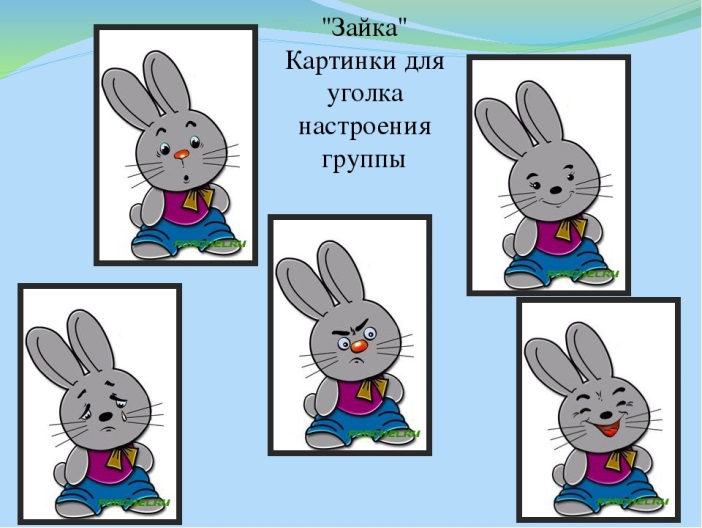 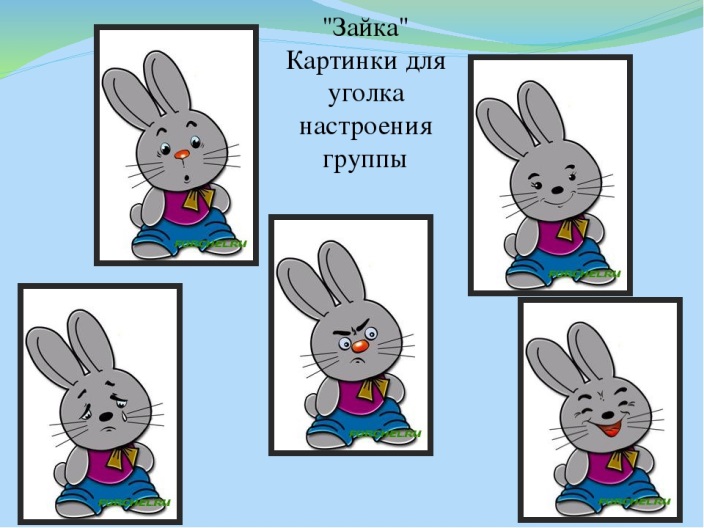 